GUVERNUL ROMÂNIEI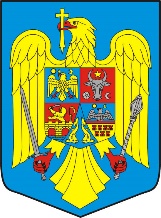                                                              HOTĂRÂREprivind organizarea, funcționarea și repartizarea numărului de posturi pentru Garda Forestieră Națională și Gărzile forestiereÎn temeiul art. 108 din Constituţia României, republicată şi al prevederilor art. 1 alin. (3) din  Ordonanţa de urgenţă a Guvernului nr. 77/2021 privind înfiinţarea Gărzii Forestiere Naționale, Guvernul României adoptă prezenta hotărâre :Art. 1. - (1) Garda Forestieră Națională este instituţie publică care funcţionează ca organ de specialitate al administraţiei publice centrale care răspunde de silvicultură, cu personalitate juridică, finanţată integral de la bugetul de stat, în subordinea autorităţii publice centrale pentru silvicultură, cu atribuții în controlul aplicării regimului silvic și cinegetic în fondul forestier național și în vegetația forestieră de pe terenurile din afara fondului forestier național. (2) Garda Forestieră Națională are în subordine Gărzile forestiere, denumite în continuare Gărzi, prevăzute în anexa  la Ordonanţa de urgenţă a Guvernului nr. 77/2021 privind înfiinţarea Gărzii Forestiere Naționale, instituții publice cu personalitate juridică,  finanţate integral de la bugetul de stat, cu atribuţii în implementarea, monitorizarea și controlul aplicării regimului silvic şi cinegetic, la nivel teritorial, în fondul forestier naţional şi în vegetaţia forestieră de pe terenurile din afara fondului forestier naţional.Art. 2. – (1) Garda Forestieră Națională este responsabilă de asigurarea controlului și implementării aplicării uniforme și unitare a regimului silvic şi cinegetic în fondul forestier naţional şi în vegetaţia forestieră din afara fondului forestier naţional.   (2) În exercitarea atribuţiilor sale, Garda Forestieră Națională și Gărzile cooperează cu autorităţi şi instituţii publice ale statului, ale administraţiei publice centrale şi locale, cu reprezentanţi ai societăţii civile, cu persoane juridice şi/sau fizice, în limitele prevederilor legale în vigoare şi îşi desfăşoară activitatea în mod independent sau în colaborare cu acestea, pe baza protocoalelor încheiate.          (3) Garda Forestieră Națională și Gărzile cooperează cu instituţii cu atribuţii similare din alte state, pe baza tratatelor internaţionale la care România este parte, a protocoalelor încheiate sau pe baza de reciprocitate, precum şi cu organisme internaţionale de drept public şi/sau privat din cadrul Uniunii Europene în cauzele de interes comun sau în ceea ce priveşte derularea proiectelor/programelor internaţionale.     	Art. 3. – (1)   Garda Forestieră Națională are sediul în municipiul Bucureşti, ……………………., ……., sediu în care funcţionează aparatul central al acesteia.           (2) Structura organizatorică pentru Garda Forestieră Națională este prevăzută în anexa nr. 1 care face parte integrantă din prezenta hotărâre.   (3) În cadrul structurii organizatorice prevăzute în anexa nr. 1, prin ordin al conducătorului autorităţii publice centrale care răspunde de silvicultură, la propunerea inspectorului general, se pot organiza servicii, birouri şi compartimente, potrivit legii, cu încadrarea în numărul maxim de posturi aprobat.   (4) Numărul maxim de posturi aprobat Gărzii Forestiere Naționale este de 85, demnitarii și posturile aferente cabinetului inspectorului general.	(5) Atribuțiile și responsabilitățile structurilor din aparatul propriu al Gărzii Forestiere Naționale și instituțiilor din subordine se stabilesc, în conformitate cu structura organizatorică, prin regulamentul de organizare și funcționare, aprobat prin ordin al conducătorului autorităţii publice centrale care răspunde de silvicultură, la propunerea inspectorului general.(6) Statul de funcții și structura organizatorică ale Gărzii Forestiere Naționale și ale instituțiilor din subordine se aprobă prin ordin al conducătorului autorității publice centrale care răspunde de silvicultură în termen de minimum 30 de zile de la data intrării în vigoare a prezentei hotărâri.           Art. 4. - (1)  În subordinea Gărzii Forestiere Naționale, funcționează 9 Gărzi, care sunt instituții publice cu personalitate juridică.             (2) Repatizarea numărului de posturi pe Gărzi, este prevăzut în anexa nr. 2 care face parte integrantă din prezenta hotărâre și se fundamentează în conformitate cu dispoziţiile Ordonanţei de urgenţă a Guvernului nr. 77/2021 şi ale Legii nr. 46/2008-Codul silvic, republicată, cu modificările și completările ulterioare.             (3) În subordinea Gărzilor, la nivel judeţean funcţionează structuri fără personalitate juridică.          Art. 5. - (1) Garda Forestieră Națională coordonează şi controlează activitatea Gărzilor şi desfăşoară acţiuni operative pe întreg teritoriul ţării, în baza sarcinilor şi atribuţiilor stabilite de inspectorul-general.         (2) Garda Forestieră Națională elaborează şi asigură realizarea strategiei de inspecţie şi control pentru structura centrală și pentru Gărzi.        (3) Garda Forestieră Națională, prin conducerea şi structurile sale, urmăreşte modul de realizare a atribuţiilor încredinţate Gărzilor şi stabileşte toate măsurile operative pentru optimizarea activităţii de control.       Art. 6. - (1) Conducerea Gărzii Forestiere Naționale este asigurată de un inspector general cu rang de secretar de stat, numit la propunerea conducătorului autorității publice centrale care răspunde de silvicultură.(2) Inspectorul general are calitatea de ordonator secundar de credite şi exercită atribuţiile legale în această calitate pentru Garda Forestieră Națională.(3) Inspectorul general reprezintă Garda Forestieră Națională în relaţiile cu terţii.(4) Inspectorul general emite decizii, aprobă instrucţiuni, regulamente, norme de lucru, proceduri şi alte dispoziţii specifice necesare pentru îndeplinirea sarcinilor şi atribuţiilor personalului Gărzii Forestiere Naționale și ale Gărzilor.(5) Inspectorul general este ajutat în activitatea sa de un inspector general adjunct, cu rang de subsecretar de stat, precum și de un secretar general, numiți în condițiile legii.(6) Inspectorul general conduce aparatul de lucru al Gărzii Forestiere Naționale, numeşte şi eliberează din funcţie personalul acesteia, în condiţiile legii. (7) Conducătorul autorității publice centrale care răspunde de silvicultură, numește şi eliberează din funcţie, în condițiile legii, inspectorii-șefi ai Gărzilor.(8) Inspectorul general poate delega atribuții, în condițiile legii, inspectorului general adjunct și secretarului general. Art. 7. - (1) Conducerea fiecăreia dintre Gărzi este asigurată de un inspector-șef, funcționar public de conducere cu studii superioare de specialitate  în domeniul silvicultură de lungă durată, numit în conformitate cu prevederile art. 6 alin. (7). (3)  Inspectorul-şef  emite decizii, în condiţiile legii. (4) Inspectorul-șef are calitatea de ordonator terțiar de credite.      (5) În cazul absenţei inspectorului-șef, precum şi în cazul în care inspectorul-șef se află în imposibilitate temporară de a-şi exercita funcţia, calitatea de ordonator terțiar de credite, precum şi celelalte atribuţii care revin inspectorului-șef se exercită în numele acestuia de către o persoană cu funcție de conducere desemnată prin decizie în acest sens.        Art. 8 - Numărul maxim de posturi pentru Garda Forestieră Națională şi pentru Gărzi este de 1.007, din care:a) Garda Forestieră Națională, 85 de posturi, din care 47 de posturi pentru personalul cu pregătire de specialitate în domeniul silvicultură și 38 de posturi pentru persoane cu atribuții auxiliare domeniului;b) Gărzile, 922 de posturi, din care 850 de posturi pentru personalul cu pregătire pentru personalul cu pregătire de specialitate în domeniul silvicultură și 72 de posturi pentru persoane cu atribuții auxiliare domeniului, din care: 18 posturi cu pregătire juridică încadrate cu funcționari publici cu funcții generale,  18 posturi cu pregătire economică și 36 de posturi cu diferite atribuții - resurse umane, achiziții, investiții, administrativ.       Art.9. – (1) Principalele atribuții ale Gărzii Forestiere Naționale sunt următoarele:a)    coordonează activitatea Gărzilor, având ca principal scop asigurarea controlului aplicării uniforme și unitare a regimului silvic şi cinegetic în fondul forestier naţional şi în vegetaţia forestieră din afara fondului forestier naţional. b)    avizează propunerile de acte normative emise de Gărzi pe domeniul silvicultură și cinegetic;c)   asigură implementarea politicilor autorităţii publice centrale care răspunde de silvicultură în domeniile silvic şi cinegetic, potrivit reglementărilor în vigoare;     elaborează şi asigură realizarea strategiei de inspecţie şi control pentru structura centrală și pentru Gărzi;utilizează SUMAL 2.0 pentru nevoi de control, cu acces atribuit de autoritatea publică centrală care răspunde de silvicultură; realizează analize de risc prin interogarea SUMAL 2.0 și pe baza informațiilor statistice specifice domeniului, prin intermediul structurii din cadrul Gărzii Forestiere Naționale care realizează analize de risc; ține evidența actelor administrative emise de Gărzi, precum emiterea/retragerea de avize, autorizaţii, acorduri specifice regimului silvic şi celui cinegetic şi reglementărilor referitoare la trasabilitatea materialelor lemnoase, potrivit prevederilor legale.organizează periodic, în baza unui calendar şi a unei tematici actualizate permanent, acţiuni de inspecţie şi control în fondul forestier naţional, indiferent de deţinător, precum şi în fondurile cinegetice şi la acţiunile de vânătoare, stabilind măsurile ce se impun; constată faptele care pot fi încadrate ca infracţiuni în domeniul silviculturii şi cinegetic şi sesizează organele de poliţie/parchetul competent în vederea efectuării cercetării penale;colaborează, prin structurile din cadrul autorităţii publice centrale care răspunde de silvicultură, cu structurile implicate în activitatea de combatere a infracţiunilor împotriva intereselor financiare ale Comunităţilor Europene;        (2) Principalele atribuții ale Gărzilor forestiere sunt următoarele:a)  implementează, monitorizează și controlează aplicarea regimului silvic în fondul forestier național și în vegetația forestieră din afara fondului forestier national pe raza de competență;controlează, în baza unui plan revizuit periodic, urmând o procedură pe bază informațiilor furnizate de structura din cadrul Gărzii Forestiere Naționale care realizează analize de risc pe baza informațiilor statistice, toate structurile de administraţie silvică, indiferent de forma de proprietate asupra terenurilor forestiere; controalele se pot efectua pe baza unor informaţii, suspiciuni relevante privind încălcarea regimului silvic, ori de câte ori este nevoie. monitorizează, inspectează şi controlează toate activităţile supuse regimului silvic desfăşurate de persoanele fizice şi juridice precum şi de deţinătorii şi administratorii cu orice titlu de fond forestier; controlează modul cum se aplică legislaţia silvică în vegetaţia forestieră din afara fondului forestier naţional;controlează deţinătorii de terenuri forestiere cu privire la executarea lucrărilor de reîmpădurire şi de completare a regenerărilor naturale în termen de cel mult două sezoane de vegetaţie de la tăierea unică sau definitivă;controlează modul în care este respectată legislaţia în vigoare privind provenienţa, circulaţia, depozitarea, prelucrarea primară şi comercializarea materialelor lemnoase, inclusiv importul /exportul acestora; utilizează sistemul informaţional integrat de urmărire a materialelor lemnoase –SUMAL 2.0 pentru nevoi de control, pe raza de competenţă sau în afara acesteia în cazul situaţiilor speciale, în baza împuternicirii de acces atribuită de direcţia de specialitate din cadrul autorităţii publice centrale care răspunde de silvicultură;exercită  atribuţiile de control al operatorilor şi comercianţilor, astfel cum sunt definite la art. 2 lit. c) şi d) din Regulamentul Uniunii Europene nr. 995/2010 al Parlamentului European şi al Consiliului din 20 octombrie 2010 de stabilire a obligaţiilor („due diligence”) care revin operatorilor care introduc pe piaţă lemn şi produse din lemn, pentru sortimentele de lemn şi produsele din lemn prevăzute în anexa la regulament, corespunzătoare codurilor de clasificare: 4401, 4403, 4406 şi 4407; elaborează în vederea însuşirii de către inspectorul general a comunicărilor către direcţia coordonatoare din cadrul autorităţii publice centrale care răspunde de silvicultură referitoare la datele solicitate de Uniunea Europeană privind aplicarea Regulamentului (UE) nr. 995/2010 şi a Regulamentului (CE) nr. 2.173/2005;întocmeşte şi supune aprobării conducerii Gărzii Forestiere Naționale note şi informări cu privire la aspectele constatate în urma inspecţiilor şi a controalelor efectuate și comunică acesteia măsurile aplicate si cele în curs de aplicare.participă, potrivit competenţelor şi în baza protocoalelor şi planurilor de acţiune, la activităţi de control cu alte structuri din ţară şi din străinătate care desfăşoară activităţi în domeniul silvic sau în legătură cu domeniul silvic, prezentând conducerii Gărzii Forestiere Naționale rapoarte şi sinteze asupra acestor activităţi;o) asigură evidenţele operative statistice referitoare la activitatea de inspecţie şi control, de implementarea a regimului silvic și cinegetic, raportări specifice de îndeplinire a cerinţelor Uniunii Europene, pe care le transmite structurii de analiză de risc din cadrul Gărzii Forestiere Naționale;transmite informațiile statistice specifice domeniului de competență către Garda Forestieră Națională, în vederea  realizării de  analize de risc de către structura specializată din cadrul acesteia;n) transmite către Garda Forestieră Națională actele administrative emise -emiterea/retragerea de avize, autorizaţii, acorduri specifice regimului silvic şi celui cinegetic şi reglementărilor referitoare la trasabilitatea materialelor lemnoase- , în vederea realizării de evidențe la nivel național.   Art. 10. - În cadrul Gărzii Forestiere Naționale și a Gărzilor sunt încadrați funcționari publici cu funcții generale, funcționari publici cu funcții specifice și personal angajat cu contract individual de muncă, salarizați în conformitate cu prevederile legale în vigoare.Art. 11. - (1) Garda Forestieră Națională și Gărzile au în dotare un parc auto, potrivit dispozițiilor legale în vigoare, iar pentru activități specifice, numărul de mijloace de transport sunt prevăzute în anexa nr. 3.          (2) Persoanele care prin lege au dreptul de a utiliza mijloacele de transport din dotarea Gărzii Forestiere Naționale și a Gărzilor, precum și persoanele care desfășoară activități specifice pot folosi mijloacele de transport din parcul propriu al Gărzii Forestiere Naționale și al Gărzilor, în baza permisului de conducere pe care îl posedă, cu aprobarea prealabilă a ordonatorului de credite, cu respectarea prevederilor legale în vigoare.Art. 12. - (1) Patrimoniul Gărzii Forestiere Naționale se constituie pe baza situațiilor financiare întocmite potrivit prevederilor art. 28 alin. (11) din Legea contabilității nr. 82/1991, republicată, cu modificările și completările ulterioare, și a protocolului de predare-preluare încheiat între Ministerul Mediului, Apelor și Pădurilor și Garda Forestieră Națională în termen de 30 de zile de la intrarea în vigoare a hotărârii Guvernului prevăzută la art. 1 alin. (3). (2) Protocolul de predare-preluare prevăzut la alin. (1) va cuprinde și creditele bugetare neutilizate pe anul 2021 aferente Gărzilor forestiere. (3) În termen de 30 de zile de la data intrării în vigoare a prezentei hotărâri, Ministerul Mediului, Apelor și Pădurilor împreună cu Ministerul Finanțelor vor opera modificările corespunzătoare în anexa nr. 12 la Hotărârea Guvernului nr. 1.705/2006 pentru aprobarea inventarului centralizat al bunurilor din domeniul public al statului, cu modificările și completările ulterioare.      Art. 13 .–  Anexele nr. 1 – 3 fac parte integrantă din prezenta hotărâre.      Art. 14. – La data intrării în vigoare a prezentei hotărâri, Hotărârea Guvernului nr. 743/2015 privind organizarea și funcționarea gărzilor forestiere, publicată în Monitorul Oficial al României, Partea I, nr. 709 din 22 septembrie 2015, cu modificările şi completările ulterioare, se abrogă.  PRIM-MINISTRU
Florin-Vasile CÎȚU                                                                                                                                 Anexa nr. 2Repartizarea numărul de posturi pe  GărziAnexa nr. 3A.Schema parcului auto al Gărzii Forestiere NaționaleB.Numărul mijloacelor de transport şi al mijloacelor de transport cu destinaţie specialădin cadrul  Gărzilor forestiere*Numărul de autoturisme de la parcul comun poate varia în funcție de numărul posturilor la nivelul Gărzii Forestiere Naționale și în conformitate cu prevederile Ordonanței Guvernului nr. 80/2001 privind stabilirea unor normative de cheltuieli pentru autoritățile administrației publice și instituțiile publice, aprobată cu modificări prin Legea nr. 247/2002, cu modificările și completările ulterioare.NOTE:I. Autoturismele din parcul auto al Gărzii Forestiere Naționale pot fi conduse și de demnitari sau alte categorii de salariați în exercitarea atribuțiilor de serviciu. Alte categorii de salariați vor conduce autoturismele Gărzii Forestiere Naționale cu aprobarea ordonatorului de credite.II. Cotele privind consumul lunar de carburanți vor fi aprobate de către ordonatorul de credite.Nr.crt.DenumireaSediulJudeţele arondateNumărul de posturiNumărul de posturiNr.crt.DenumireaSediulJudeţele arondateTotalDin care personal silvic1Garda forestieră BraşovMunicipiulBraşovBraşov, Covasna, Harghita,  Mureş, Sibiu1251172Garda forestieră BucureştiMunicipiulBucureştiMunicipiul Bucureşti, Călăraşi, Constanţa, Ilfov, Giurgiu, Ialomiţa, Teleorman75673Garda forestieră ClujMunicipiulCluj NapocaAlba, Bistriţa-Năsăud, Cluj, Maramureş103954Garda forestieră FocşaniMunicipiulFocşaniBrăila, Buzău, Galaţi, Tulcea, Vrancea, Vaslui100925Garda forestieră OradeaMunicipiulOradeaArad, Bihor, Satu Mare, Sălaj91836Garda forestieră PloieştiMunicipiulPloieştiArgeş, Dâmboviţa, Prahova84767Garda forestieră Râmnicu VâlceaMunicipiulRâmnicu VâlceaDolj, Gorj, Mehedinţi, Olt, Vâlcea1121048Garda forestieră SuceavaMunicipiulSuceavaBacău, Botoşani, Iaşi, Neamţ, Suceava1321249Garda forestieră TimişoaraMunicipiulTimişoaraCaraş-Severin, Hunedoara, Timiş10092TOTAL922850Nr. crt.Garda Forestieră Națională - aparat propriuTipul mijlocului de transportNumărul maxim aprobat (bucăți)1Parc auto demnitari și secretar general autoturism32Parc auto comunautoturism153Parc auto situații de urgență, activități de control, delegații, transport persoane, transport marfăautoturism microbuz2Nr.crt.DenumireaNumărul mijloacelor de transportNumărul mijloacelor de transport cu destinaţie specialăNumăr total mijloace de transport1Garda forestieră Braşov527322Garda forestieră Bucureşti513183Garda forestieră Cluj521264Garda forestieră Focşani520255Garda forestieră Oradea517226Garda forestieră Ploieşti515207Garda forestieră Râmnicu Vâlcea523288Garda forestieră Suceava529349Garda forestieră Timişoara52025TOTAL45185230